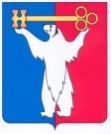 АДМИНИСТРАЦИЯ ГОРОДА НОРИЛЬСКАКРАСНОЯРСКОГО КРАЯПОСТАНОВЛЕНИЕ10.06.2021	                                        г. Норильск 			                     № 269О внесении изменений в постановление Администрации города Норильска от 16.08.2016 № 437 В целях урегулирования нормативно-правовой базы Администрации города Норильска, в связи с изменениями структуры Администрации города Норильска, ПОСТАНОВЛЯЮ:1. Внести в постановление Администрации города Норильска от 16.08.2016 
№ 437 «О Порядке проведения открытого конкурса на право получения свидетельства об осуществлении перевозок по муниципальному маршруту регулярных перевозок на территории муниципального образования город Норильск по нерегулируемым тарифам» (далее – Постановление), следующие изменения:1.1. Состав комиссии по проведению открытого конкурса на право получения свидетельства об осуществлении перевозок по муниципальному маршруту регулярных перевозок на территории муниципального образования город Норильск по нерегулируемым тарифам, утвержденный Постановлением, изложить в редакции согласно приложению к настоящему Постановлению. 2. Опубликовать настоящее постановление в газете «Заполярная правда» и разместить его на официальном сайте муниципального образования город Норильск.Глава города Норильска						                       Д.В. КарасевПриложениек ПостановлениюАдминистрации города Норильскаот 10.06.2021 № 269УТВЕРЖДЕНПостановлениемАдминистрации города Норильскаот «16» августа 2016 г. N 437Составкомиссии по проведению открытого конкурса на правополучения свидетельства об осуществлении перевозокпо муниципальному маршруту регулярных перевозокна территории муниципального образования городНорильск по нерегулируемым тарифамЧлены КомиссииЗаместитель Главы города Норильска по территориальному развитиюНачальник Управления экономики Администрации города НорильскаДиректор МКУ «Управление потребительского рынка и услуг»Заместитель начальника Управления городского хозяйства Администрации 
города Норильска Начальник отдела транспорта Управления городского хозяйства Администрации города НорильскаНачальник отдела организации дорожной деятельности Управления городского хозяйства Администрации города НорильскаПредседатель Комиссии-Заместитель Главы города Норильска по городскому хозяйствуЗаместитель председателя Комиссии-Начальник Управления городского хозяйства Администрации города НорильскаСекретарь Комиссии-Главный специалист отдела транспорта Управления городского хозяйства Администрации города Норильска